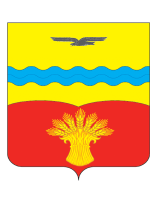 ОТДЕЛ ОБРАЗОВАНИЯ АДМИНИСТРАЦИИ МУНИЦИПАЛЬНОГО ОБРАЗОВАНИЯ КРАСНОГВАРДЕЙСКИЙ РАЙОН ОРЕНБУРГСКОЙ ОБЛАСТИП Р И К А З25.06.2020                                                                                                           № 01/09-227с. Плешаново Об организации летней районной онлайн-площадки  «Радуга-онлайн» 2020 года в Красногвардейском районе	В соответствии с указом Губернатора Оренбургской области от 30.04.2020 № 208-ук «Об организации отдыха, оздоровления и занятости детей и подростков в Оренбургской области», приказа министерства образования от 02.06.2020 №01/21-755 «О мерах по организации и проведению	летней оздоровительной кампании 2020 года» в целях обеспечения полноценного отдыха и занятости детей и подростков при проведении летней  кампании 2020 годаПРИКАЗЫВАЮ:Организовать и провести районную онлайн-площадку «Радуга-онлайн» для обучающихся  Красногвардейского района.Утвердить план онлайн-площадки «Радуга-онлайн» (Приложение)3. Директору МКУ «ИМЦ» (Терентьева Т.М.):3.1.Осуществлять общую координацию вопросов по организации и проведению районной онлайн-площадки «Радуга-онлайн»  в соответствии с Планом.3.2. Назначить:- куратора за проведение районной онлайн-площадки «Радуга-онлайн» старшего методиста по воспитательной работе Мамбетову Р.Б.- методиста Крамер М.В. ответственного за создание групп «Радуга-онлайн» в сети  интернет –ВК, за техническое сопровождение проведения смены онлайн-площадки «Радуга-онлайн».3.3. Провести инструктивное совещание для ответственных педагогов ОУ 29.06.2020 г. 4. Руководителям ОУ и учреждениям дополнительных учреждений:4.1. Отозвать из отпуска  и назначить 1 ответственного  педагога за организацию и проведение онлайн-площадки «Радуга-онлайн», сбор и обработку материалов и обратную связь с детьми.Срок: с  1 июля 2020 года4.2. Предоставить списки ответственных в на почту ИМЦ.Срок: до 1 июля 2020 года4.3. Опубликовать на сайте образовательного учреждения     приказ об открытии онлайн-площадки и планСрок: до 1 июля 2020 года4.4. Собрать с родителей заявление и согласие для участия обучающихся в онлайн площадке в любом удобном формате. 5. Руководителю МБУ ДО «ДДТ» Агайдаровой Г.Ж. создать видео-обращение с участием детей и педагога для всех участников об открытии районной онлайн-площадки «Радуга-онлайн».6. Наградить призеров районных конкурсов ценными призами и грамотами.Ответственный: Мамбетова Р.Б.Срок: с 1 по 14 июля 2020 года.7.Контроль за исполнением настоящего приказа оставляю за собой.Начальник отдела образования                                                      И.А ГончароваПриложение  к приказу начальника отдела образования                                                                                                                                         от   25.06.2020  № 01/09-227Программа   «Радуга-онлайн» с 01.07.2020 по 14.07.2020г.ДатаНазваниеФорматНаправленностьКатегория учащихсяГруппаСроки проведенияОрганизаторКураторКонтактыПримечание01.07.2020Дорогой дружбыУтренняя разминка.Видео-разминкаФизкультурно-спортивное7-17 летНеограниченно01.07.2020 с 09.00-09.15ЕжедневноМБУ ДО «ДЮСШ»Гуськова Татьяна АлексеевнаДЮСШ:                 3-15-48Куратор: 89292828183Для учащихся необходима регистрация в социальной сети Вконтактеhttps://vk.com/public196384719Игра на знакомство « Снежный ком»ФлешмобСоциально- педагогическая7-17 летНеограниченно1.07.2020гМБУ ДО «Дом детского творчества»1.Карболина Кристина Валерьевна;ДДТ: 3-12-08;Куратор:89228065053Для учащихся необходима регистрация в социальной сети Вконтактеhttps://vk.com/public194275350Список лучших детских фильмовhttps://yandex.ru/search/?text=%D0%B4%D0%B5%D1%82%D1%81%D0%BA%D0%B8%D0%B5%20%D1%84%D0%B8%D0%BB%D1%8C%D0%BC%D1%8B%20%D1%81%D0%BF%D0%B8%D1%81%D0%BE%D0%BA%20%D0%BB%D1%83%D1%87%D1%88%D0%B8%D1%85&lr=48&clid=2233627Социально-педагогическая7-17 летНеограниченноДень солнцезащитных очков«Мастер- класс»Техническое7-17 летНеограниченно1.07.2020 г.МБУ ДО «Дом детского творчества»3. Никитина АльфияБайбулатовнаДДТ: 3-12-08;Куратор:89228065053Для учащихся необходима регистрация в социальной сети Вконтактеhttps://vk.com/public194275350"СказкиОнлайн-кроссворд - igraemsa.ru/igry-dlja-detej/krossvordy/krossvord-skazkiСоциально-педагогическая7-17 летНеограниченно"Всезнайка" Онлайн-кроссворд - https://chudo-udo.info/onlajn-krossvordy-dlya-detej/6265-krossvordy-dlya-detej-onlajn-vseznajkaСоциально-педагогическая7-17 летНеограниченноВикторина "Удивительный животный мир"https://onlinetestpad.com/ru/test/406728-viktorina-udivitelnyj-zhivotnyj-mirЕстественнонаучная.7-17 летНеограниченноКонкурс фото, видео роликов «Мы без дела не скучаем, папе с мамой помогаем»Конкурс фото, видео роликов Трудовое7-17 летнеограниченноС 01.07.по 12.07.2020Вовнякова Наталья Валерьевна.МБОУ «КСОШ№1»Старт флешмоба «Нас не удержать»;ФлешмобФизкультурно-спортивная7-17 летНеограниченно01.07.,03.07.,11.07., 14.07.2020 г.МБУ ДО «Дом детского творчества»2.Ядрышникова Марина  ВикторовнаДДТ: 3-12-08;Куратор:89228065053Для учащихся необходима регистрация в социальной сети Вконтактеhttps://vk.com/public19427535002.07.2020Международный день спортивного журналиста (25 лет)Утренняя разминка.Видео-разминкаФизкультурно-спортивное7-17 летНеограниченно01.07.2020 с 09.00-09.15ЕжедневноМБУ ДО «ДЮСШ»Гуськова Татьяна АлексеевнаДЮСШ:                 3-15-48Куратор: 89292828183Для учащихся необходима регистрация в социальной сети Вконтактеhttps://vk.com/public19638471902.07.2020Международный день спортивного журналиста (25 лет)Фотоконкурс «Я и спорт»КонкурсФизкультурно-спортивное7-17 летНеограниченно02.07.2020-05.07.2020МБУ ДО «ДЮСШ»Гуськова Татьяна АлексеевнаДЮСШ:                 3-15-48Куратор: 89292828183Для учащихся необходима регистрация в социальной сети Вконтактеhttps://vk.com/public19638471902.07.2020Международный день спортивного журналиста (25 лет)Старт фестиваля «Талант шоу»ФестивальХудожественное7-17 летНеограниченно2.07.2020г - 11.07.2020 г.МБУ ДО «Дом детского творчества»1.Карболина Кристина Валерьевна;ДДТ: 3-12-08;Куратор:89228065053Для учащихся необходима регистрация в социальной сети Вконтактеhttps://vk.com/public19427535002.07.2020Международный день спортивного журналиста (25 лет)Спорт+рукоделие Мастер-классы и фото идеи поделок на тему спорт в разных техникахhttps://gidrukodeliya.ru/podelki-na-temu-sport Художественное7-17 летНеограниченноДень НЛОКонкурсна лучший образ НЛО- посвященный  всемирному дню НЛО.«Мастер-класс»Художественное7-17 летНеограниченно2.07.2020 г.МБУ ДО «Дом детского творчества»2. Манякова Татьяна ВладимировнаДДТ: 3-12-08;Куратор:89228065053Для учащихся необходима регистрация в социальной сети Вконтактеhttps://vk.com/public194275350Уроки Почемучки (мультуроки) https://yandex.ru/video/search?text=%D1%83%D1%80%D0%BE%D0%BA%D0%B8%20%D0%BF%D0%BE%D1%87%D0%B5%D0%BC%D1%83%D1%87%D0%BA%D0%B8&path=wizard Социально-педагогическая7-17 летНеограниченноОнлайн-просвещение «Интересные факты о здоровьечеловека. Советы для здоровья». "Профилактика коронавируса. Эти правила должен знать каждый школьник!"Социально-педагогическая7-17 летНеограниченно«Моё Оренбуржье»( КВЕСТ ( рассчитан на  четыре-пять заданий, на каждое задание по 2 дня) (Программу пришлю )Туристско–краеведческое7-17 летНеограниченноВовнякова Наталья Валерьевна.МБОУ «КСОШ№1»03.07.2020День рождения ГИБДД (84 года)Утренняя разминка.Видео-разминкаФизкультурно-спортивное7-17 летНеограниченно01.07.2020 с 09.00-09.15ЕжедневноМБУ ДО «ДЮСШ»Гуськова Татьяна АлексеевнаДЮСШ:                 3-15-48Куратор: 89292828183Для учащихся необходима регистрация в социальной сети Вконтактеhttps://vk.com/public196384719Старт флешмоба «Нас не удержать»;ФлешмобФизкультурно-спортивная7-17 летНеограниченно03.07.,11.07., 14.07.2020 г.МБУ ДО «Дом детского творчества»2.Ядрышникова Марина  ВикторовнаДДТ: 3-12-08;Куратор:89228065053Для учащихся необходима регистрация в социальной сети Вконтактеhttps://vk.com/public194275350Художественный фильм «Чемпионы. Быстрее, выше, сильнее!»Видеофильмhttps://www.youtube.com/watch?v=3T_SwZlqaY4Физкультурно-спортивная7-17 летНеограниченнос  09.00-09.1503.07.2020МБУ ДО «ДЮСШ»Гуськова Татьяна АлексеевнаДЮСШ:                 3-15-48Куратор: 89292828183Для учащихся необходима регистрация в социальной сети Вконтактеhttps://vk.com/public196384719"Всезнайка" Онлайн-кроссворд - https://chudo-udo.info/onlajn-krossvordy-dlya-detej/6265-krossvordy-dlya-detej-onlajn-vseznajkaСоциально-педагогическая7-17 летНеограниченноСтарт-акция «Добро не уходит на каникулы»АкцияВолонтерство7-17 летНеограниченно3.07.2020 г.- 11.07.2020МБУ ДО « Дом детского творчества»1.Карболина Кристина Валерьевна;ДДТ: 3-12-08;Куратор:89228065053Для учащихся необходима регистрация в социальной сети Вконтактеhttps://vk.com/public194275350 День рождения ГИБДД (84 года)Видео-обращение начальника ГИБДД Красногвардейского района Арсланова Ф.Ф.Социально-педагогческая7-17 летНеограниченно03.07.2020МБУ ДО «ДЮСШ»Гуськова Татьяна АлексеевнаДЮСШ:                 3-15-48Куратор: 89292828183Для учащихся необходима регистрация в социальной сети Вконтактеhttps://vk.com/public196384719Мультимедийные материалы по БДДhttps://cloud.mail.ru/public/5qDu/3eRjNoCQLhttps://cloud.mail.ru/public/pVq7/5aCe94PBxhttps://cloud.mail.ru/public/WHaY/5vZmCEfpWhttps://cloud.mail.ru/public/4ZJN/3bkvtvMAHhttps://cloud.mail.ru/public/2zCM/CHsoiEQDShttps://cloud.mail.ru/public/42G3/kd1JdRxvbhttps://cloud.mail.ru/public/2Dqc/4VJ9zMfzJhttps://cloud.mail.ru/public/4CJ9/3BpyhTXGFСоциально-педагогическая7-17 летНеограниченноПравила дорожного движения Конкурс рисунковХудожественное7-17 летНеограниченно03.07.2020МБУ ДО «ДЮСШ»Гуськова Татьяна АлексеевнаДЮСШ:                 3-15-48Куратор: 89292828183Для учащихся необходима регистрация в социальной сети Вконтактеhttps://vk.com/public196384719Список лучших детских фильмовhttps://yandex.ru/search/?text=%D0%B4%D0%B5%D1%82%D1%81%D0%BA%D0%B8%D0%B5%20%D1%84%D0%B8%D0%BB%D1%8C%D0%BC%D1%8B%20%D1%81%D0%BF%D0%B8%D1%81%D0%BE%D0%BA%20%D0%BB%D1%83%D1%87%D1%88%D0%B8%D1%85&lr=48&clid=2233627Социально-педагогическая7-17 летНеограниченноКонкурс фото, видео роликов «Мы без дела не скучаем, папе с мамой помогаем»Конкурс фото, видео роликов Трудовое7-17 летнеограниченноС 01.07.по 12.07.2020Вовнякова Наталья Валерьевна.МБОУ «КСОШ№1»04.07.2020Тренируйся с чемпионами.Утренняя разминка.Видео-разминкаФизкультурно-спортивное7-17 летНеограниченно01.07.2020 с 09.00-09.15ЕжедневноМБУ ДО «ДЮСШ»Гуськова Татьяна АлексеевнаДЮСШ:                 3-15-48Куратор: 89292828183Для учащихся необходима регистрация в социальной сети Вконтактеhttps://vk.com/public196384719 Онлайн-спартакиада «Норма ГТО-норма жизни»Мастер-классФизкультурно-спортивная7-17 летНеограниченно04.07.2020-09.07.2020МБУ ДО «ДЮСШ»Гуськова Татьяна АлексеевнаДЮСШ:                 3-15-48Куратор: 89292828183Для учащихся необходима регистрация в социальной сети Вконтактеhttps://vk.com/public196384719Спорт+рукоделие Мастер-классы и фото идеи поделок на тему спорт в разных техникахhttps://gidrukodeliya.ru/podelki-na-temu-sport Художественное7-17 летНеограниченноУроки Почемучки (мультуроки) https://yandex.ru/video/search?text=%D1%83%D1%80%D0%BE%D0%BA%D0%B8%20%D0%BF%D0%BE%D1%87%D0%B5%D0%BC%D1%83%D1%87%D0%BA%D0%B8&path=wizard Социально-педагогическая7-17 летНеограниченноПрезентация «Здоровье –это важно !»https://vk.com/doc229184503_552236541?hash=103ee97a34d202331e&dl=10a40edf1642607ff8Социально-педагогическая7-17 летНеограниченно«Моё Оренбуржье»( КВЕСТ ( рассчитан на  четыре-пять заданий, на каждое задание по 2 дня) (Программу пришлю )Туристско–краеведческое7-17 летНеограниченноВовнякова Наталья Валерьевна.МБОУ «КСОШ№1»"СказкиОнлайн-кроссворд - igraemsa.ru/igry-dlja-detej/krossvordy/krossvord-skazkiСоциально-педагогическая7-17 летНеограниченно05.07.2020Спортивная гордостьУтренняя разминка.Видео-разминкаФизкультурно-спортивное7-17 летНеограниченно01.07.2020 с 09.00-09.15ЕжедневноМБУ ДО «ДЮСШ»Гуськова Татьяна АлексеевнаДЮСШ:                 3-15-48Куратор: 89292828183Для учащихся необходима регистрация в социальной сети Вконтактеhttps://vk.com/public196384719Викторина на тему: «Красная гвардия – спортивная»КонкурсСоциально-педагогическая7-17 летНеограниченно05.07.2020-07.07.2020МБУ ДО «ДЮСШ»Гуськова Татьяна АлексеевнаДЮСШ:                 3-15-48Куратор: 89292828183Для учащихся необходима регистрация в социальной сети Вконтактеhttps://vk.com/public196384719Список лучших детских фильмовhttps://yandex.ru/search/?text=%D0%B4%D0%B5%D1%82%D1%81%D0%BA%D0%B8%D0%B5%20%D1%84%D0%B8%D0%BB%D1%8C%D0%BC%D1%8B%20%D1%81%D0%BF%D0%B8%D1%81%D0%BE%D0%BA%20%D0%BB%D1%83%D1%87%D1%88%D0%B8%D1%85&lr=48&clid=2233627Социально-педагогическая7-17 летНеограниченноСпорт+рукоделие Мастер-классы и фото идеи поделок на тему спорт в разных техникахhttps://gidrukodeliya.ru/podelki-na-temu-sport Художественное7-17 летНеограниченноМастер-класс «Своими руками» («Самоделкин»  или «Оч,умелые ручки»)https://ok.ru/video/911621360215  декор банки своими руками. ДекупажХудожественное7-17 летНеограниченно«Моё Оренбуржье»( КВЕСТ ( рассчитан на  четыре-пять заданий, на каждое задание по 2 дня) (Программу пришлю )Туристско–краеведческое7-17 летНеограниченноВовнякова Наталья Валерьевна.МБОУ «КСОШ№1»"Всезнайка" Онлайн-кроссворд - https://chudo-udo.info/onlajn-krossvordy-dlya-detej/6265-krossvordy-dlya-detej-onlajn-vseznajkaСоциально-педагогическая7-17 летНеограниченно Конкурс фото, видео роликов «Мы без дела не скучаем, папе с мамой помогаем»Конкурс фото, видео роликов Трудовое7-17 летнеограниченноВовнякова Наталья Валерьевна.МБОУ «КСОШ№1»06.07.2020День Ивана КупалаУтренняя разминка.Видео-разминкаФизкультурно-спортивное7-17 летНеограниченно01.07.2020 с 09.00-09.15ЕжедневноМБУ ДО «ДЮСШ»Гуськова Татьяна АлексеевнаДЮСШ:                 3-15-48Куратор: 89292828183Для учащихся необходима регистрация в социальной сети Вконтактеhttps://vk.com/public196384719Конкурс фотографий «Нежность цветов»;КонкурсХудожественная7-17 летНеограниченно6.07.2020г.МБУ ДО «Дом детского творчества»1.Карболина Кристина Валерьевна;ДДТ: 3-12-08;Куратор:89228065053Для учащихся необходима регистрация в социальной сети Вконтактеhttps://vk.com/public194275350 Плетение  венка«Мастер-класс»Художественная7-17 летНеограниченно6.07.2020г.МБУ ДО «Дом детского творчества»2. Сабирова Хальфия Мухаметшиновна.ДДТ: 3-12-08;Куратор:89228065053Для учащихся необходима регистрация в социальной сети Вконтактеhttps://vk.com/public194275350Цветная викторинаhttps://onlinetestpad.com/ru/test/274278-cvetnaya-viktorinaСоциально-педагогическая7-17 летНеограниченноУроки Почемучки (мультуроки) https://yandex.ru/video/search?text=%D1%83%D1%80%D0%BE%D0%BA%D0%B8%20%D0%BF%D0%BE%D1%87%D0%B5%D0%BC%D1%83%D1%87%D0%BA%D0%B8&path=wizard Социально-педагогическая7-17 летНеограниченно«Моё Оренбуржье»( КВЕСТ ( рассчитан на  четыре-пять заданий, на каждое задание по 2 дня) (Программу пришлю )Туристско–краеведческое7-17 летНеограниченноВовнякова Наталья Валерьевна.МБОУ «КСОШ№1»"СказкиОнлайн-кроссворд - igraemsa.ru/igry-dlja-detej/krossvordy/krossvord-skazkiСоциально-педагогическая7-17 летНеограниченно07.07.2020Мы все можем!Утренняя разминка.Видео-разминкаФизкультурно-спортивное7-17 летНеограниченно01.07.2020 с 09.00-09.15ЕжедневноМБУ ДО «ДЮСШ»Гуськова Татьяна АлексеевнаДЮСШ:                 3-15-48Куратор: 89292828183Для учащихся необходима регистрация в социальной сети Вконтактеhttps://vk.com/public196384719Конкурс «Гиннесс-шоу»Конкурс Физкультурно-спортивная7-17 летНеограниченно07.07.2020-10.07.20МБУ ДО «ДЮСШ»Гуськова Татьяна АлексеевнаДЮСШ:                 3-15-48Куратор: 89292828183Для учащихся необходима регистрация в социальной сети Вконтактеhttps://vk.com/public196384719"Здоровый образ жизни"Онлайн-тест - egkasakina.59428s016.edusite.ru/p7aa1.htmlСоциально-педагогический7-17 летНеограниченно"Всезнайка" Онлайн-кроссворд - https://chudo-udo.info/onlajn-krossvordy-dlya-detej/6265-krossvordy-dlya-detej-onlajn-vseznajkaСоциально-педагогическая7-17 летНеограниченноИгра-тренинг «Путь к себе»https://urok.1sept.ru/статьи/623675/Социально-педагогическая7-17 летНеограниченноСпорт+рукоделие Мастер-классы и фото идеи поделок на тему спорт в разных техникахhttps://gidrukodeliya.ru/podelki-na-temu-sport Художественное7-17 летНеограниченноМастер-класс «Своими руками» («Самоделкин»  или «Оч,умелые ручки»)https://ok.ru/video/983732002438  корзинка из бросового материалаХудожественное7-17 летНеограниченно«Моё Оренбуржье»( КВЕСТ ( рассчитан на  четыре-пять заданий, на каждое задание по 2 дня) (Программу пришлю )Туристско–краеведческое7-17 летНеограниченноВовнякова Наталья Валерьевна.МБОУ «КСОШ№1»Список лучших детских фильмовhttps://yandex.ru/search/?text=%D0%B4%D0%B5%D1%82%D1%81%D0%BA%D0%B8%D0%B5%20%D1%84%D0%B8%D0%BB%D1%8C%D0%BC%D1%8B%20%D1%81%D0%BF%D0%B8%D1%81%D0%BE%D0%BA%20%D0%BB%D1%83%D1%87%D1%88%D0%B8%D1%85&lr=48&clid=2233627Социально-педагогическая7-17 летНеограниченно Конкурс фото, видео роликов «Мы без дела не скучаем, папе с мамой помогаем»Конкурс фото, видео роликов Трудовое7-17 летнеограниченноС 01.07.по 12.07.2020Вовнякова Наталья Валерьевна.МБОУ «КСОШ№1»08.07.2020«День семьи, любви и верности»Утренняя разминка.Видео-разминкаФизкультурно-спортивное7-17 летНеограниченно01.07.2020 с 09.00-09.15ЕжедневноМБУ ДО «ДЮСШ»Гуськова Татьяна АлексеевнаДЮСШ:                 3-15-48Куратор: 89292828183Для учащихся необходима регистрация в социальной сети Вконтактеhttps://vk.com/public196384719Художественный фильм «Движение вверх»Видеофильм https://www.youtube.com/watch?v=OrHJq74BwRoФизкультурно-спортивная7-17 летНеограниченно08.07.2020МБУ ДО «ДЮСШ»Гуськова Татьяна АлексеевнаДЮСШ:                 3-15-48Куратор: 89292828183Для учащихся необходима регистрация в социальной сети Вконтактеhttps://vk.com/public196384719«День семьи, любви и верности»«Мастер-класс»Художественная7-17 летНеограниченно8.07.2020г.МБУ ДО «Дом детского творчества»1.Карболина Кристина Валерьевна;2. Сунагатуллина Татьяна АлександровнаДДТ: 3-12-08;Куратор:89228065053Для учащихся необходима регистрация в социальной сети Вконтактеhttps://vk.com/public194275350Акция «Мы без дела не скучаем папе с мамой помогаем»Конкурс фото, видео роликов Естественнонаучная 7-17 летНеограниченноВовнякова Наталья Валерьевна.МБОУ «КСОШ№1»Уроки Почемучки (мультуроки) https://yandex.ru/video/search?text=%D1%83%D1%80%D0%BE%D0%BA%D0%B8%20%D0%BF%D0%BE%D1%87%D0%B5%D0%BC%D1%83%D1%87%D0%BA%D0%B8&path=wizard Социально-педагогическая7-17 летНеограниченно«Моё Оренбуржье»( КВЕСТ ( рассчитан на  четыре-пять заданий, на каждое задание по 2 дня) (Программу пришлю )Туристско–краеведческое7-17 летНеограниченноВовнякова Наталья Валерьевна.МБОУ «КСОШ№1»"СказкиОнлайн-кроссворд - igraemsa.ru/igry-dlja-detej/krossvordy/krossvord-skazkiСоциально-педагогическая7-17 летНеограниченно09.07.2020Мы –одна команда!Утренняя разминка.Видео-разминкаФизкультурно-спортивное7-17 летНеограниченно01.07.2020 с 09.00-09.15ЕжедневноМБУ ДО «ДЮСШ»Гуськова Татьяна АлексеевнаДЮСШ:                 3-15-48Куратор: 89292828183Для учащихся необходима регистрация в социальной сети Вконтактеhttps://vk.com/public196384719 Конкурс «Прыг-Скок»КонкурсФизкультурно-спортивная7-17 летНеограниченно09.07.2020-12.07.2020МБУ ДО «ДЮСШ»Гуськова Татьяна АлексеевнаДЮСШ:                 3-15-48Куратор: 89292828183Для учащихся необходима регистрация в социальной сети Вконтактеhttps://vk.com/public196384719"Всезнайка" Онлайн-кроссворд - https://chudo-udo.info/onlajn-krossvordy-dlya-detej/6265-krossvordy-dlya-detej-onlajn-vseznajkaСоциально-педагогическая7-17 летНеограниченноСпорт+рукоделие Мастер-классы и фото идеи поделок на тему спорт в разных техникахhttps://gidrukodeliya.ru/podelki-na-temu-sport Художественное7-17 летНеограниченноСписок лучших детских фильмовhttps://yandex.ru/search/?text=%D0%B4%D0%B5%D1%82%D1%81%D0%BA%D0%B8%D0%B5%20%D1%84%D0%B8%D0%BB%D1%8C%D0%BC%D1%8B%20%D1%81%D0%BF%D0%B8%D1%81%D0%BE%D0%BA%20%D0%BB%D1%83%D1%87%D1%88%D0%B8%D1%85&lr=48&clid=2233627Социально-педагогическая7-17 летНеограниченноМастер-класс «Своими руками» («Самоделкин»  или «Оч,умелые ручки»)https://ok.ru/video/1222420989394  цветы из пряжиХудожественное7-17 летНеограниченно«Моё Оренбуржье»( КВЕСТ ( рассчитан на  четыре-пять заданий, на каждое задание по 2 дня) (Программу пришлю )Туристско–краеведческое7-17 летНеограниченноВовнякова Наталья Валерьевна.МБОУ «КСОШ№1» Конкурс фото, видео роликов «Мы без дела не скучаем, папе с мамой помогаем»Конкурс фото, видео роликов Трудовое7-17 летнеограниченноС 01.07.по 12.07.2020Вовнякова Наталья Валерьевна.МБОУ «КСОШ№1»10.07.2020По следам Победы!Утренняя разминка.Видео-разминкаФизкультурно-спортивное7-17 летНеограниченно01.07.2020 с 09.00-09.15ЕжедневноМБУ ДО «ДЮСШ»Гуськова Татьяна АлексеевнаДЮСШ:                 3-15-48Куратор: 89292828183Для учащихся необходима регистрация в социальной сети Вконтактеhttps://vk.com/public196384719«День воинской славы»- Оренбуржья  в годы великой Отечественной Войны;ВикторинаТуристско–краеведческое7-17 летНеограниченно10.07.2020г.МБУ ДО «Дом детского творчества»1.Карболина Кристина ВалерьевнаДДТ: 3-12-08;Куратор:89228065053Для учащихся необходима регистрация в социальной сети Вконтактеhttps://vk.com/public194275350 « Открытый музей», посвященный  75-ой годовщине Победы в Великой Отечественной войне2. Виртуальная экскурсияТуристско–краеведческое7-17 летНеограниченно10.07.2020г.МБУ ДО «Дом детского творчества»2. Ильясова Каринэ СергеевнаДДТ: 3-12-08;Куратор:89228065053Для учащихся необходима регистрация в социальной сети Вконтактеhttps://vk.com/public194275350Мастер-класс «Своими руками» («Самоделкин»  или «Оч,умелые ручки»)https://ok.ru/video/943732164028   ромашкиХудожественное7-17 летНеограниченнофильмы детям о ВОВhttp://ksh1.ucoz.ru/index/filmy_o_vov_detjam/0-343  -   фильмы детям о ВОВСоциально-педагогическая7-17 летНеограниченноВикторина по фильмам о ВОВhttps://onlinetestpad.com/ru/test/335244-viktorina-po-filmam-o-vovСоциально-педагогическая7-17 летНеограниченно«Моё Оренбуржье»( КВЕСТ ( рассчитан на  четыре-пять заданий, на каждое задание по 2 дня) (Программу пришлю )Туристско–краеведческое7-17 летНеограниченноВовнякова Наталья Валерьевна.МБОУ «КСОШ№1»"СказкиОнлайн-кроссворд - igraemsa.ru/igry-dlja-detej/krossvordy/krossvord-skazkiСоциально-педагогическая7-17 летНеограниченно11.07.2020Утренняя разминка.Видео-разминкаФизкультурно-спортивное7-17 летНеограниченно01.07.2020 с 09.00-09.15ЕжедневноМБУ ДО «ДЮСШ»Гуськова Татьяна АлексеевнаДЮСШ:                 3-15-48Куратор: 89292828183Для учащихся необходима регистрация в социальной сети Вконтактеhttps://vk.com/public196384719Онлайн игра – «Где логика»Интеллектуальная играСоциально- педагогическая 7-17 летНеограниченно11.07. 2020 г.МБУ ДО «Дом детского творчества»Карболина Кристина ВалерьевнаДДТ: 3-12-08;Куратор:89228065053Для учащихся необходима регистрация в социальной сети Вконтактеhttps://vk.com/public194275350Конкурс рисунков «Боди- арт»;«Мастер-класс»Художественная7-17 летНеограниченно11.07. 2020 г.МБУ ДО «Дом детского творчества»Карболина Кристина ВалерьевнаДДТ: 3-12-08;Куратор:89228065053Для учащихся необходима регистрация в социальной сети Вконтактеhttps://vk.com/public194275350Старт флешмоба «Нас не удержать»;ФлешмобФизкультурно-спортивная7-17 летНеограниченно11.07., 14.07.2020 г.МБУ ДО «Дом детского творчества»2.Ядрышникова Марина  ВикторовнаПрезентация «Выбор профессии - дело серьезное!»https://uchitelya.com/obschestvoznanie/6904-prezentaciya-vybor-professii-delo-sereznoe-7-klass.htmlСоциально-педагогическая7-17 летНеограниченноСпорт+рукоделие Мастер-классы и фото идеи поделок на тему спорт в разных техникахhttps://gidrukodeliya.ru/podelki-na-temu-sport Художественное7-17 летНеограниченноСписок лучших детских фильмовhttps://yandex.ru/search/?text=%D0%B4%D0%B5%D1%82%D1%81%D0%BA%D0%B8%D0%B5%20%D1%84%D0%B8%D0%BB%D1%8C%D0%BC%D1%8B%20%D1%81%D0%BF%D0%B8%D1%81%D0%BE%D0%BA%20%D0%BB%D1%83%D1%87%D1%88%D0%B8%D1%85&lr=48&clid=2233627Социально-педагогическая7-17 летНеограниченно"Всезнайка" Онлайн-кроссворд - https://chudo-udo.info/onlajn-krossvordy-dlya-detej/6265-krossvordy-dlya-detej-onlajn-vseznajkaСоциально-педагогическая7-17 летНеограниченно12.07.2020Интеллектуальные каникулыУтренняя разминка.Видео-разминкаФизкультурно-спортивное7-17 летНеограниченно01.07.2020 с 09.00-09.15ЕжедневноМБУ ДО «ДЮСШ»Гуськова Татьяна АлексеевнаДЮСШ:                 3-15-48Куратор: 89292828183Для учащихся необходима регистрация в социальной сети Вконтактеhttps://vk.com/public196384719Спортивный квест «От А до Я»КонкурсФизкультурно-спортивная7-17 летНеограниченнос 12.07.2020-14.07.2020МБУ ДО «ДЮСШ»Гуськова Татьяна АлексеевнаДЮСШ:                 3-15-48Куратор: 89292828183Для учащихся необходима регистрация в социальной сети Вконтактеhttps://vk.com/public196384719Заповедник Оренбургский.https://www.youtube.com/watch?v=VAnhxJ15YI8 – Заповедник Оренбургский.Естественнонаучная7-17 летНеограниченноЭкскурсия по ОГУ https://www.youtube.com/watch?v=DOJ2vTq6Wco- Экскурсия по ОГУ Социально-педагогическая7-17 летНеограниченноУроки Почемучки (мультуроки) https://yandex.ru/video/search?text=%D1%83%D1%80%D0%BE%D0%BA%D0%B8%20%D0%BF%D0%BE%D1%87%D0%B5%D0%BC%D1%83%D1%87%D0%BA%D0%B8&path=wizard Социально-педагогическая7-17 летНеограниченноМастер-класс «Своими руками» («Самоделкин»  или «Оч,умелые ручки»)https://ok.ru/video/1729904447972    цветы из пряжиХудожественное7-17 летНеограниченно"СказкиОнлайн-кроссворд - igraemsa.ru/igry-dlja-detej/krossvordy/krossvord-skazkiСоциально-педагогическая7-17 летНеограниченно Финал конкурса фото, видео роликов «Мы без дела не скучаем, папе с мамой помогаем» Подведение итоговКонкурс фото, видео роликов Трудовое7-17 летнеограниченноС 01.07.по 12.07.2020Вовнякова Наталья Валерьевна.МБОУ «КСОШ№1»13.07.2020 Отдыхаем с пользой для ума.Утренняя разминка.Видео-разминкаФизкультурно-спортивное7-17 летНеограниченно01.07.2020 с 09.00-09.15ЕжедневноМБУ ДО «ДЮСШ»Гуськова Татьяна АлексеевнаДЮСШ:                 3-15-48Куратор: 89292828183Для учащихся необходима регистрация в социальной сети Вконтактеhttps://vk.com/public196384719 Викторина на тему: «Оренбуржье – край спортивный»КонкурсФизкультурно-спортивная7-17 летНеограниченно13.07.2020с  09.00-09.15МБУ ДО «ДЮСШ»Гуськова Татьяна АлексеевнаДЮСШ:                 3-15-48Куратор: 89292828183Для учащихся необходима регистрация в социальной сети Вконтактеhttps://vk.com/public196384719Верный друг: разбираетесь ли вы в породах собак? https://onlinetestpad.com/ru/test/1857-vernyj-drug-razbiraetes-li-vy-v-porodakh-sobakСоциально-педагогическая7-17 летНеограниченноСпорт+рукоделие Мастер-классы и фото идеи поделок на тему спорт в разных техникахhttps://gidrukodeliya.ru/podelki-na-temu-sport Художественное7-17 летНеограниченноСписок лучших детских фильмовhttps://yandex.ru/search/?text=%D0%B4%D0%B5%D1%82%D1%81%D0%BA%D0%B8%D0%B5%20%D1%84%D0%B8%D0%BB%D1%8C%D0%BC%D1%8B%20%D1%81%D0%BF%D0%B8%D1%81%D0%BE%D0%BA%20%D0%BB%D1%83%D1%87%D1%88%D0%B8%D1%85&lr=48&clid=2233627Социально-педагогическая7-17 летНеограниченноМастер-класс «Своими руками» («Самоделкин»  или «Оч,умелые ручки»)«От винта»Техническое7-17 летНеограниченно1.Карболина Кристина ВалерьевнаДДТ: 3-12-08;Куратор:89228065053Для учащихся необходима регистрация в социальной сети Вконтактеhttps://vk.com/public194275350"Всезнайка" Онлайн-кроссворд - https://chudo-udo.info/onlajn-krossvordy-dlya-detej/6265-krossvordy-dlya-detej-onlajn-vseznajkaСоциально-педагогическая7-17 летНеограниченно14.07.2020Закрытие сменыУтренняя разминка.Видео-разминкаФизкультурно-спортивное7-17 летНеограниченно01.07.2020 с 09.00-09.15ЕжедневноМБУ ДО «ДЮСШ»Гуськова Татьяна АлексеевнаДЮСШ:                 3-15-48Куратор: 89292828183Для учащихся необходима регистрация в социальной сети Вконтактеhttps://vk.com/public196384719Подведение итогов всех конкурсовНаграждение грамотами, медалямиФизкультурно-спортивная7-17 летНеограниченно13.07.2020-14.07.202МБУ ДО «ДЮСШ»Гуськова Татьяна АлексеевнаДЮСШ:                 3-15-48Куратор: 89292828183Для учащихся необходима регистрация в социальной сети Вконтактеhttps://vk.com/public196384719Шоу талантов;ФлешмобФизкультурно-спортивная7-17 летНеограниченно14.07.2020г.МБУ ДО «Дом детского творчества»2.Ядрышникова Марина ВикторовнаДДТ: 3-12-08;Куратор:89228065053Для учащихся необходима регистрация в социальной сети Вконтактеhttps://vk.com/public194275350Флешмоб «Нас не удержать»ФлешмобХудожественная7-17 летНеограниченно14.07.2020г.МБУ ДО «Дом детского творчества»1.Карболина Кристина ВалерьевнаДДТ: 3-12-08;Куратор:89228065053Для учащихся необходима регистрация в социальной сети Вконтактеhttps://vk.com/public194275350Уроки Почемучки (мультуроки) https://yandex.ru/video/search?text=%D1%83%D1%80%D0%BE%D0%BA%D0%B8%20%D0%BF%D0%BE%D1%87%D0%B5%D0%BC%D1%83%D1%87%D0%BA%D0%B8&path=wizard Социально-педагогическая7-17 летНеограниченноУгадай Мелодиюhttps://onlinetestpad.com/ru/test/274596-ugadaj-melodiyuХудожественная7-17 летНеограниченно"СказкиОнлайн-кроссворд - igraemsa.ru/igry-dlja-detej/krossvordy/krossvord-skazkiСоциально-педагогическая7-17 летНеограниченно